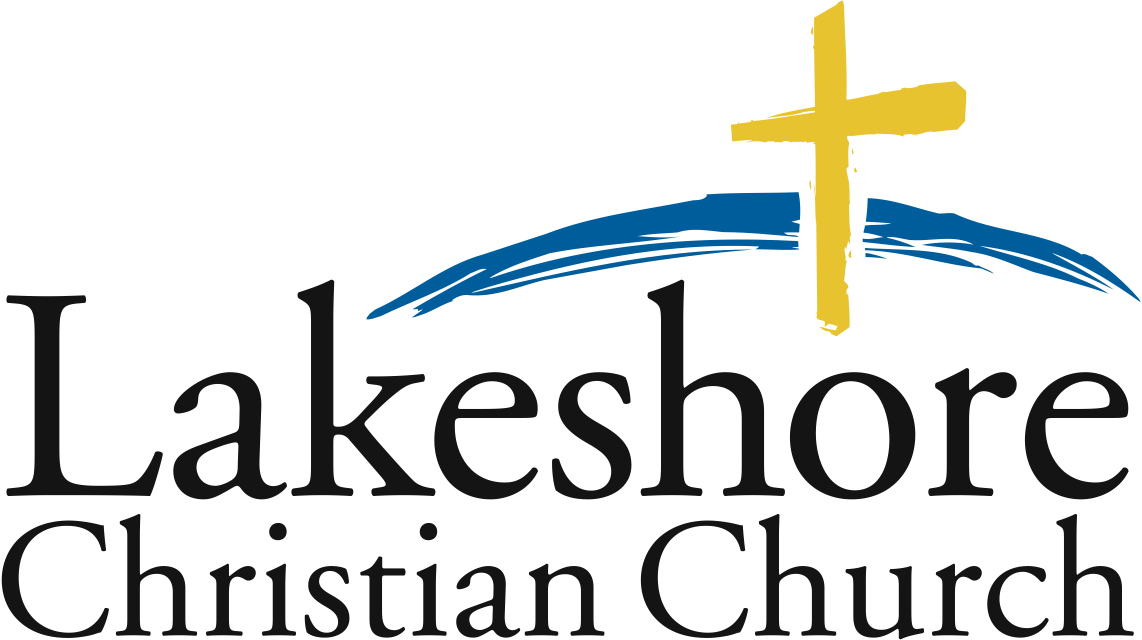 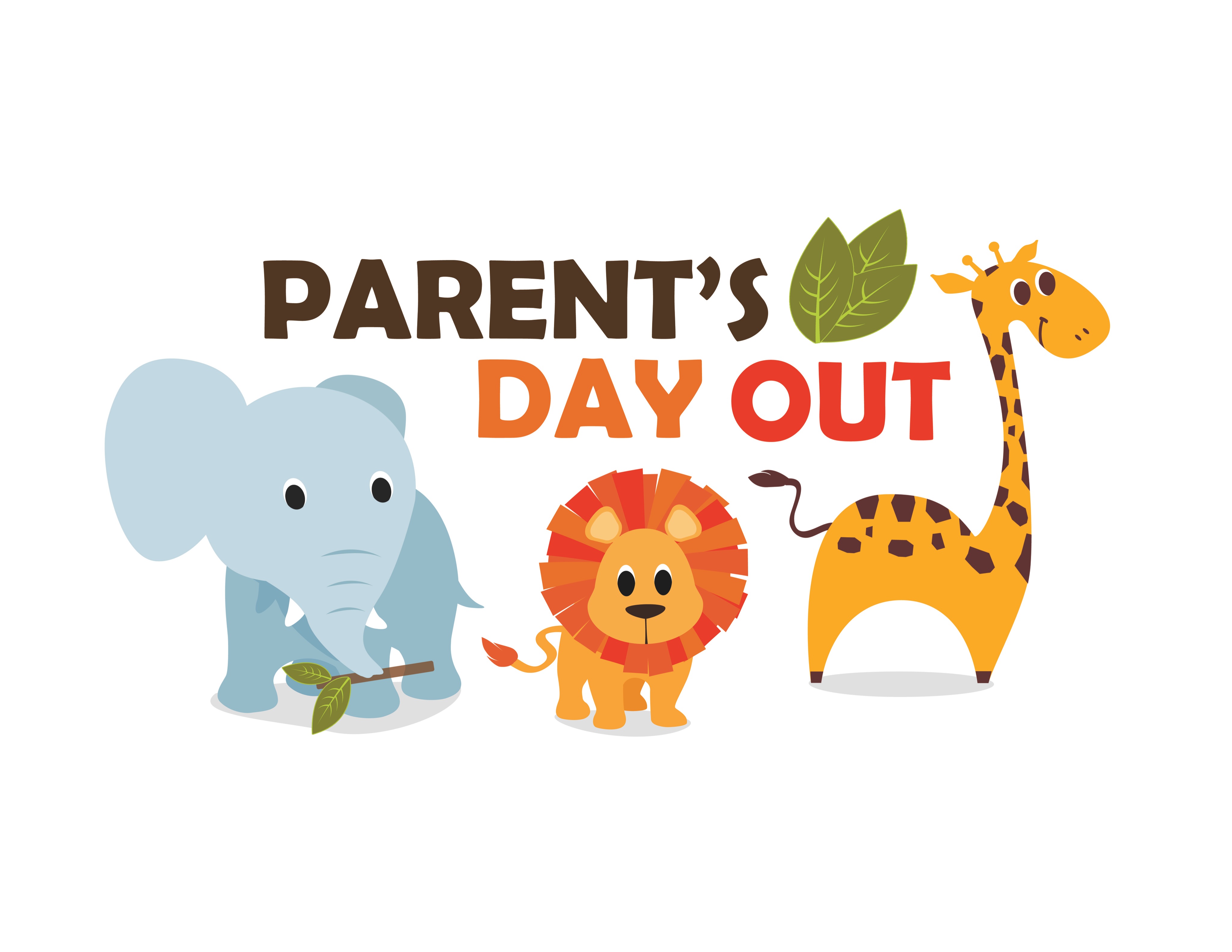 Statement of Cooperation Tuesday & Thursday.  9am - 2pm     Cynthia Thurman, Program Director Child’s Name: ______________________________	Start Date: ____/____/________I agree to comply with the following polices for the Parents’ Day Out Program:1. Sickness/Illness Policy:  We want to provide a healthy environment so we ask parents to please keep their children home if they have, but not limited to, any of the following symptoms or illnesses:>Fever of 99 or higher(in the last 24 hours)	>Questionable rash			>Mumps or Measles>Vomiting (in the last 24 hours)			>Consistent coughing			>Pink Eye >Diarrhea (in the last 24 hours)			>Sore Throat				>Lice>Nasal discharge 				>Active Chicken Pox			>Chest Congestion>Discharge and/or redness in or around the eyes	If your child develops any of these symptoms while at school, a parent/guardian will be notified and required to pick up your child. This is to ensure a healthy environment for all children & faculty.  2. Read & understand policies outlined in the Parent Handbook. Acknowledge that you have received the handbook, are responsible for information included and will be held accountable to the policies. 3. Non-refundable fees: A $45 registration fee and $50 supply fee must accompany the registration form.4.  Payment Policy:  Monthly tuition per child is $180.00.  Fees are to be paid the first week of each month.  Fees are not refunded for temporary absences or illness.  The program is self-funded and not for profit, therefore, we rely on the tuition for payment of teachers, purchase of supplies, and activity costs.  Late payment could result in withdraw from the program. There is a $20 fee for late tuition and a $25.00 fee for return checks. If more then two checks are returned you will have to pay with cash for the remainder of the school session.5.  Everyday your child needs to bring to school:  (Please label everything your child brings)>One extra outfit including socks and underwear.>Adequate lunch and drink in insulated lunch box with ice pack and/or in a thermos.>A fitted sheet and blanket. 6. Late policy: Parent drop off is from 8:30-9:00am. The doors are locked at 9am and no entry is excepted unless authorized in advance by the director. Pick-up time is from 2:00 – 2:30 p.m. You will be charged $10.00 after 2:45pm. If you run late due to uncontrollable circumstances please call to inform the director of your situation.By signing this form I am acknowledging that this is a monthly commitment to the Lakeshore Christian church Parents’ Day Out program. A two week written notice is required upon withdrawal of my child.  Therefore, I understand that I am responsible for any tuition due during that month in which the withdrawal is filed.________________________________________________                    ______________________________       	     Parent/Guardian Signature						          Date5434 Bell Forge Lane E • Antioch, TN  37013• (615) 731-1912